АДМИНИСТРАЦИЯ НЕВЬЯНСКОГО ГОРОДСКОГО ОКРУГАП О С Т А Н О В Л Е Н И ЕОт _________2016 г.                                                                                               №  _______-п                                                                 г.НевьянскО внесении изменений  в административный регламент        «Предоставление однократно бесплатно земельных участков в собственность граждан для индивидуального жилищного строительства на территории Невьянского городского округа»         В соответствии с Федеральным законом от 06 октября 2003года  № 131-ФЗ «Об общих принципах организации местного самоуправления в Российской Федерации», распоряжением Правительства Российской Федерации от 17.12.2009г. № 1993-р «Об утверждении свободного перечня первоочередных государственных и муниципальных услуг, предоставляемых в электронном виде», постановлением администрации Невьянского городского округа от 20.06.2011г. № 1596-п «Об утверждении Порядка разработки, проведения экспертизы и утверждения проектов административных регламентов предоставления муниципальных услуг», постановлением администрации Невьянского городского округа от 19.12.2011г.  № 3279-п «Об утверждении Плана мероприятий по переходу на межведомственное взаимодействие при предоставлении муниципальных услуг в Невьянском городского округе», постановление администрации Невьянского городского округа от 20.06.2011г. № 1596-п «Об утверждении Порядка разработки, проведения экспертизы и утверждения проектов административных регламентов предоставления муниципальных услуг», статьями 31, 46 Устава Невьянского городского округаПОСТАНОВЛЯЮ:1. Внести следующие изменения в административный регламент «Предоставление однократно бесплатно земельных участков в собственность граждан для индивидуального жилищного строительства на территории Невьянского городского округа», утвержденный постановлением  администрации Невьянского городского округа от 26.10.2015г. № 2794-п "Об утверждении административного регламента предоставления муниципальной услуги «Предоставление однократно бесплатно земельных участков в собственность граждан для индивидуального жилищного строительства на территории Невьянского городского округа»:1.1.  в пункте 1.3. раздела 1 часы приема Комитета и председателя Комитета читать в следующей редакции:«Часы приема:Специалисты Комитета (каб. 306): среда; приемные часы: 9.00 - 12.00; 13.00 - 16.00»;«Председатель Комитета (каб. 309): среда: 10.00 - 12.00». 1.2.  в пункт 2.18. раздела 2 дополнить абзацем следующего содержания:«Помещения, в которых предоставляется муниципальная услуга, места для ожидания и для заполнения запросов, информационные стенды с образцами их заполнения и перечнем документов, необходимых для предоставления муниципальной услуги, должны быть доступны для инвалидов в соответствии с законодательством Российской Федерации по вопросам социальной защиты инвалидов».2. Настоящее постановление опубликовать в газете «Звезда» и разместить на официальном сайте администрации Невьянского городского округа в сети Интернет http://nevyansk66.ru/.3. Контроль за исполнением настоящего постановления возложить  на заместителя главы администрации Невьянского городского округа по вопросам реализации инвестиционных проектов, строительства, архитектуры и управления муниципальным имуществом Шелепова Ф.А.Глава  городского округа                                                                          Е.Т. Каюмов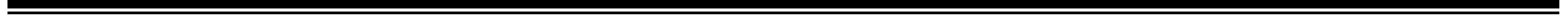 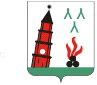 